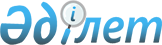 Об утверждении Правил уведомления антимонопольного органа субъектами рынка, включенными в Государственный реестр субъектов рынка, занимающих доминирующее (монопольное) положение на соответствующем товарном рынке, о предстоящем повышении цен на товары (работы, услуги)
					
			Утративший силу
			
			
		
					Приказ Председателя Комитета по защите конкуренции Министерства индустрии и торговли Республики Казахстан от 7 ноября 2006 года N 251-ОД. Зарегистрирован в Министерстве юстиции Республики Казахстан 24 ноября 2006 года N 4464. Утратил силу - приказом И.о. Председателя Комитета по защите конкуренции Министерства индустрии и торговли Республики Казахстан от 29 августа 2007 года N 277-ОД.

Извлечение из приказом И.о. Председателя Комитета   

      по защите конкуренции Министерства индустрии и торговли        

      Республики Казахстан от 29 августа 2007 года N 277-ОД                Во исполнение  распоряжения  Премьер-Министра Республики Казахстан от 22 августа 2007 года N 231-р "О мерах по реализации Закона Республики Казахстан "О внесении изменений и дополнений в некоторые законодательные акты Республики Казахстан по вопросам деятельности отраслевых регуляторов", ПРИКАЗЫВАЮ: 

      1. Признать утратившим силу приказ Председателя Комитета по защите конкуренции Министерства индустрии и торговли Республики Казахстан от 7 ноября 2006 года  N 251-ОД  "Об утверждении Правил уведомления антимонопольного органа субъектами рынка, включенными в Государственный реестр субъектов рынка, занимающих доминирующее (монопольное) 

положение на соответствующем товарном рынке, о предстоящем повышении цен на товары (работы, услуги)". 

      2. Настоящий приказ вступает в силу со дня его подписания. _______________________________________       В соответствии с пунктом 3  статьи 31  Закона Республики Казахстан "О конкуренции и ограничении монополистической деятельности",  ПРИКАЗЫВАЮ: 

      1. Утвердить Правила уведомления антимонопольного органа субъектами рынка, включенными в Государственный реестр субъектов рынка, занимающих доминирующее (монопольное) положение на соответствующем товарном рынке, о предстоящем повышении цен на товары (работы, услуги). 

      2. Управлению внутреннего администрирования Комитета по защите конкуренции Министерства индустрии и торговли Республики Казахстан (Бекбосынову Е.А.): 

      1) обеспечить государственную регистрацию приказа в Министерстве юстиции Республики Казахстан; 

      2) обеспечить опубликование настоящего приказа в Бюллетене нормативных правовых актов центральных исполнительных и иных государственных органов Республики Казахстан; 

      3) довести настоящий приказ до сведения территориальных подразделений Комитета по защите конкуренции Министерства индустрии и торговли Республики Казахстан. 

      3. Контроль за исполнением настоящего приказа возложить на заместителя Председателя Комитета по защите конкуренции Министерства индустрии и торговли Республики Казахстан Акбердина Р.А. 

      4. Настоящий приказ вводится в действие со дня его первого официального опубликования.       Председатель 

Утверждены приказом                  

Председателя Комитета                 

по защите конкуренции                 

Министерства индустрии и торговли         

Республики Казахстан                

от 7 ноября 2006 года N 251-ОД           

  Правила уведомления антимонопольного органа субъектами рынка, 

включенными в Государственный реестр субъектов рынка, занимающих 

доминирующее (монопольное) положение на соответствующем товарном 

рынке, о предстоящем повышении цен на товары (работы, услуги) 

  1. Общие положения 

      1. Правила уведомления антимонопольного органа субъектами рынка, включенными в Государственный реестр субъектов рынка, занимающих доминирующее (монопольное) положение на соответствующем товарном рынке (далее - Реестр), о предстоящем повышении цен на товары (работы, услуги) (далее - Правила) разработаны в соответствии с  Законом  Республики Казахстан "О конкуренции и ограничении монополистической деятельности". 

      2. Целью настоящих Правил является определение порядка уведомления антимонопольного органа субъектами рынка, включенными в Реестр о предстоящем повышении цен на товары (работы, услуги). 

      3. Настоящие Правила распространяются на субъектов рынка, занимающих на рынке определенного вида товаров (работ, услуг) доминирующее (монопольное) положение и включенных в Реестр. 

  2. Порядок предоставления уведомлений субъектами рынка, 

включенными в Реестр, о предстоящем повышении цен на товары 

(работы, услуги) 

      4. Субъекты рынка уведомляют антимонопольный орган в письменном виде за тридцать календарных дней о предстоящем повышении цен на товары (работы, услуги), по которым субъекты рынка включены в Реестр. 

      5. К уведомлению о предстоящем повышении цен на товары (работы, услуг) прилагаются: 

      1) документы, подтверждающие причины повышения (копии соответствующих договоров, подтверждающие повышение стоимости сырья, материалов, услуг); 

      2) проект цен по каждому виду; 

      3) бухгалтерский баланс; 

      4) отчет о результатах финансово-хозяйственной деятельности; 

      5) отчет по труду и заработной плате; 

      6) отчет о производственно-финансовой деятельности; 

      7) наличие и движение основных средств и нематериальных активов; 

      8) сводные данные о доходах и расходах, применяемые для расчета проекта цен с расшифровками по статьям затрат в целом по предприятию и отдельно по каждому виду; 

      9) сведения о применяемой системе оплаты труда; 

      10) сведения о применяемых нормах расхода сырья и материалов, нормативах численности работников; 

      11) сводный расчет амортизационных отчислений с указанием сроков эксплуатации основных средств; 

      12) документы, подтверждающие планируемый объем реализации товаров (работ, услуг) - протоколы намерений, договоры, расчеты объемов производства (поставки) товаров (работ, услуг), данные о проектной мощности и фактическом ее использовании; 

      13) расшифровка дебиторской и кредиторской задолженностей. 

      6. Антимонопольный орган запрашивает дополнительную информацию о причинах повышения цены, которая предоставляется в течение пяти рабочих дней с даты получения субъектом рынка, включенным в Реестр, соответствующего запроса. 

      7. Антимонопольный орган в течение трех месяцев со дня поступления уведомления проводит анализ представленной цены субъектом рынка, включенным в Реестр, на предмет установления монопольно высокой (низкой) цены. 

      8. При выявлении антимонопольным органом монопольно высокой (низкой) цены применяются меры антимонопольного реагирования, предусмотренные законодательными актами. 
					© 2012. РГП на ПХВ «Институт законодательства и правовой информации Республики Казахстан» Министерства юстиции Республики Казахстан
				